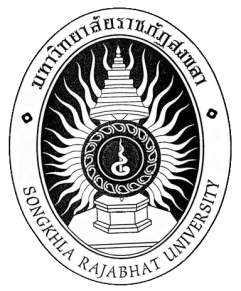 การออกแบบและพัฒนาแชทบอท “พี่คอมไพล์” เพื่อ
หลักสูตรวิทยาการคอมพิวเตอร์ มหาวิทยาลัยราชภัฏสงขลาThe design and development of “Pee-Compile Bot” forcomputer science curriculum of Songkhla Rajabhat Universityอรัณ  นาราวันอิสมาแอน ตามาตโครงงานหลักสูตรวิทยาศาสตรบัณฑิต  สาขาวิทยาการคอมพิวเตอร์  คณะวิทยาศาสตร์และเทคโนโลยีมหาวิทยาลัยราชภัฏสงขลา					2562	อาจารย์ที่ปรึกษา			 	   คณะกรรมการสอบ.……………………….……..……..........              	……………....................................ประธานกรรมการ(อาจารย์ ดร.เกศินี  บุญช่วย)                     	(ผู้ช่วยศาสตราจารย์ ดร.ทวีรัตน์ นวลช่วย)   อาจารย์ที่ปรึกษาหลัก.……………………….……..……..........               	……………....................................กรรมการ(อาจารย์ยุพดี     อินทสร)                          (ผู้ช่วยศาสตราจารย์สารภี จุลแก้ว)    อาจารย์ที่ปรึกษาร่วม                                             	                                                   	……………....................................กรรมการอาจารย์ประจำวิชา                                (อาจารย์ ดร.เกศินี  บุญช่วย).……………………….……..……..........                	……………....................................กรรมการ(ผู้ช่วยศาสตราจารย์กฤษณ์วรา รัตนโอภาส)    	(อาจารย์ภาณุกร   ภูริปัญญานันท์)       .……………………….……..……..........              	……………....................................กรรมการ(อาจารย์โชติธรรม  ธารรักษ์)                       (อาจารย์ยุพดี  อินทสร)                               					     หลักสูตรวิทยาการคอมพิวเตอร์ มหาวิทยาลัยราชภัฏสงขลา อนุมัติโครงงานฉบับนี้เป็นส่วนหนึ่งของการศึกษาตามหลักสูตรวิทยาศาสตรบัณฑิต สาขาวิชาวิทยาการคอมพิวเตอร์			                                          ……………................………………………….				                                         (ผู้ช่วยศาสตราจารย์สารภี  จุลแก้ว)				                    ประธานหลักสูตรวิทยาศาสตรบัณฑิต 				                                                   สาขาวิชาวิทยาการคอมพิวเตอร์หมายเหตุหน้าปก- ไม่ต้องมีคำนำหน้าชื่อ- ไม่ต้องมีชื่อภาษาอังกฤษ- ระหว่างชื่อกับนามสกุล เว้น 2 เคาะ และจัดกึ่งกลาง- หน้าปี พ.ศ. ไม่ต้องมีคำว่า "ปีการศึกษา" เช่น 2562หน้าอนุมัติ- สำหรับท่านที่มีตำแหน่งทางวิชาการ ให้ใส่ตำแหน่งเต็ม ระหว่างชื่อกับนามสกุล เว้น 2 เคาะ  เช่น ผู้ช่วยศาสตราจารย์ ดร.ทวีรัตน์  นวลช่วยผู้ช่วยศาสตราจารย์พิกุล  สมจิตต์- สำหรับอาจารย์ ใส่เป็น นาย/นาง/นางสาว/อาจารย์ ระหว่างชื่อกับนามสกุล เว้น 2 เคาะ  เช่น	นางสาวดินาถ  หลำสุบ	นายคมกฤช  เจริญชื่อโครงงาน  	การออกแบบและพัฒนาแชทบอท “พี่คอมไพล์” เพื่อหลักสูตร
วิทยาการคอมพิวเตอร์  มหาวิทยาลัยราชภัฏสงขลาชื่อผู้จัดทำ        นายอรัณ  นาราวัน         รหัสนักศึกษา   594234023                      นายอิสมาแอน ตามาต     รหัสนักศึกษา   594234057